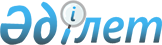 Об определении специализированных мест для организации и проведения мирных собраний, порядка их использования, норм их предельной заполняемости, требований к их материально-техническому и организационному обеспечению, границ прилегающих территорий, в которых запрещено проведение пикетирования в городе УральскРешение Уральского городского маслихата Западно-Казахстанской области от 14 августа 2020 года № 49-2. Зарегистрировано Департаментом юстиции Западно-Казахстанской области 14 августа 2020 года № 6341
      В соответствии с Законом Республики Казахстан от 23 января 2001 года "О местном государственном управлении и самоуправлении в Республике Казахстан", Законом Республики Казахстан от 25 мая 2020 года "О порядке организации и проведения мирных собраний в Республике Казахстан", Уральский городской маслихат РЕШИЛ:
      1. Определить специализированные места для организации и проведения мирных собраний в городе Уральск, нормы их предельной заполняемости согласно приложению 1 к настоящему решению.
      2. Определить порядок использования специализированных мест для организации и проведения мирных собраний в городе Уральск согласно приложению 2 к настоящему решению.
      3. Определить требования к материально-техническому и организационному обеспечению специализированных мест для организации и проведения мирных собраний в городе Уральск согласно приложению 3 к настоящему решению.
      4. Определить границы прилегающих территорий, в которых запрещено проведение пикетирования в городе Уральск, согласно приложению 4 к настоящему решению.
      5. Руководителю аппарата Уральского городского маслихата (С.Давлетов) обеспечить государственную регистрацию данного решения в органах юстиции.
      6. Настоящее решение вводится в действие со дня первого официального опубликования. Специализированные места для организации и проведения мирных собраний в городе Уральск и нормы их предельной заполняемости
      1. Определить следующие специализированные места для организации и проведения мирных собраний и нормы их предельной заполняемости:
      1) площадь на Набережной реки Урал - улица Е.ПугачҰва, норма предельной заполняемости – не более 2500 человек;
      2) сквер нефтяников и геологов - улица С.Даумова, норма предельной заполняемости – не более 500 человек;
      3) сквер за площадью "Славные дочери казахского народа" - по проспекту Н.Назарбаева, норма предельной заполняемости – не более 1500 человек.
      2. Маршрут следования для организации и проведения мирных собраний в форме шествий и демонстраций в городе Уральск: от улицы Е.ПугачҰва вдоль улицы Исатай - Махамбета до пересечения с улицей Сарайшык, норма предельной заполняемости – не более 2500 человек. Порядок использования специализированных мест для организации и проведения мирных собраний в городе Уральск
      1. Мирные собрания проводятся в специализированных местах для организации и проведения мирных собраний. Запрещается проведение мирных собраний в иных местах, за исключением пикетирования.
      2. В случае, если на проведение мирного собрания в одном и том же месте и (или) по одному и тому же маршруту следования либо в одно и то же время одновременно претендует несколько организаторов мирных собраний, очередность использования указанного места определяется местным исполнительным органом исходя из времени получения им соответствующего уведомления или заявления от организатора мирных собраний.
      3. Мирные собрания не могут начинаться ранее 9 часов и заканчиваться позднее 20 часов по местному времени административно-территориальной единицы в день проведения мирных собраний.
      4. Не допускается проведение двух и более пикетов в одном и том же месте в одно и то же время у одного и того же объекта, за исключением специализированных мест для организации и проведения мирных собраний.
      Продолжительность пикетирования не должна превышать 2-х часов в день в одном и том же месте у одного и того же объекта, за исключением специализированных мест для организации и проведения мирных собраний.
      5. Организатор мирных собраний по требованию представителя местного исполнительного органа, сотрудников правоохранительных органов приостанавливает или прекращает мирные собрания в случаях, предусмотренных статьями 17 и 18 Закона Республики Казахстан от 25 мая 2020 года "О порядке организации и проведения мирных собраний в Республике Казахстан" (далее – Закон), с информированием участников мирных собраний о необходимости исполнения такого требования. Требования
к материально – техническому и организационному обеспечению специализированных мест для организации и проведения мирных собраний в городе Уральск
      1. Материально-техническое и организационное обеспечение проведения мирных собраний осуществляется их организатором и участниками за счет собственных средств, а также за счет средств и имущества, собранных и (или) переданных для проведения данных мирных собраний, если настоящим Законом и иными законами Республики Казахстан не установлено иное.
      2. Запрещается финансирование организации и проведения мирных собраний:
      физическими лицами и (или) юридическими лицами, включенными в перечень организаций и лиц, связанных с финансированием распространения оружия массового уничтожения, и (или) в перечень организаций и лиц, связанных с финансированием терроризма и экстремизма;
      юридическим лицом, деятельность которого приостановлена или запрещена в установленном законом Республики Казахстан порядке;
      иностранцами, лицами без гражданства и иностранными юридическими лицами.
      3. Запрещается установление юрт, палаток, иных сооружений в специализированных местах для организации и проведения мирных собраний без согласия местного исполнительного органа. Границы прилегающих территорий, в которых запрещено проведение пикетирования по городу Уральск
      Определить границы проведения пикетирования на расстоянии не менее 300 метров от прилегающих территорий следующих объектов в городе Уральск:
      1) в местах массовых захоронений;
      2) на объектах железнодорожного, водного, воздушного и автомобильного транспорта и прилегающих к ним территориях;
      3) на территориях, прилегающих к организациям, обеспечивающим обороноспособность, безопасность государства и жизнедеятельность населения;
      4) на территориях, прилегающих к резиденциям Президента Республики Казахстан, Первого Президента Республики Казахстан – Елбасы;
      5) на территориях, прилегающих к опасным производственным объектам и иным объектам, эксплуатация которых требует соблюдения специальных правил техники безопасности;
      6) на магистральных железнодорожных сетях, магистральных трубопроводах, национальной электрической сети, магистральных линиях связи и прилегающих к ним территориях.
					© 2012. РГП на ПХВ «Институт законодательства и правовой информации Республики Казахстан» Министерства юстиции Республики Казахстан
				
      Председатель сессии

М. Каженов

      Секретарь Уральского городского маслихата

А. Аубекеров
Приложение 1
к решению Уральского
городского маслихата
от 14 августа 2020 года № 49-2Приложение 2
к решению Уральского
городского маслихата
от 14 августа 2020 года № 49-2Приложение 3
к решению Уральского
городского маслихата
от 14 августа 2020 года № 49-2Приложение 4
к решению Уральского
городского маслихата
от 14 августа 2020 года № 49-2